ПРОЕКТ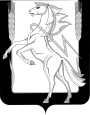 Совет депутатов Саккуловского сельского поселенияСосновского района Челябинской области	        пятого созыва	Р Е Ш Е Н И Е п. Саккуловоот «__» ____________20__ года  №__О внесении изменений и дополненийв Устав Саккуловского сельского поселенияСовет депутатов Саккуловского сельского поселения РЕШАЕТ:1. Внести в Устав Саккуловского сельского поселения следующие изменения и дополнения:1) В статье 11 пункт 6 изложить в следующей редакции:        «6. Порядок организации и проведения публичных слушаний определяется решением Совета депутатов Саккуловского сельского поселения и должен предусматривать заблаговременное оповещение жителей Саккуловского сельского поселения о времени и месте проведения публичных слушаний, заблаговременное ознакомление с проектом муниципального правового акта, другие меры, обеспечивающие участие в публичных слушаниях жителей Саккуловского сельского поселения, опубликование (обнародование) результатов публичных слушаний, включая мотивированное обоснование принятых решений.».2) Главу III дополнить статьей 15.1 следующего содержания:«Статья 15.1. Староста сельского населенного пункта.1. Для организации взаимодействия органов местного самоуправления и жителей сельского населенного пункта при решении вопросов местного значения в сельском населенном пункте может назначаться староста сельского населенного пункта.2. Староста сельского населенного пункта назначается Советом депутатов Саккуловского сельского поселения по представлению схода граждан сельского населенного пункта из числа лиц, проживающих на территории данного сельского населенного пункта и обладающих активным избирательным правом.3. Срок полномочий старосты сельского населенного пункта – 5 лет.Полномочия старосты сельского населенного пункта прекращаются досрочно по решению Совета депутатов Саккуловского сельского поселения, по представлению схода граждан сельского населенного пункта, а также в случаях, установленных пунктами 1 - 7 части 10 статьи 40 Федерального закона от 6 октября 2003 года N 131-ФЗ «Об общих принципах организации местного самоуправления в Российской Федерации».4. Староста сельского населенного пункта для решения возложенных на него задач:1) взаимодействует с органами местного самоуправления, муниципальными предприятиями и учреждениями и иными организациями по вопросам решения вопросов местного значения в сельском населенном пункте;2) взаимодействует с населением, в том числе посредством участия в сходах, собраниях, конференциях граждан, направляет по результатам таких мероприятий обращения и предложения, в том числе оформленные в виде проектов муниципальных правовых актов, подлежащие обязательному рассмотрению органами местного самоуправления;3) информирует жителей сельского населенного пункта по вопросам организации и осуществления местного самоуправления, а также содействует в доведении до их сведения иной информации, полученной от органов местного самоуправления;4) содействует органам местного самоуправления в организации и проведении публичных слушаний и общественных обсуждений, обнародовании их результатов в сельском населенном пункте;5) осуществляет иные полномочия и права, предусмотренные нормативным правовым актом Совета депутатов Саккуловского сельского поселения в соответствии с законом Челябинской области.5. Старосте сельского населенного пункта выдается удостоверение, подтверждающее его личность и полномочия.Удостоверение старосты сельского населенного пункта выдается уполномоченным должностным лицом органа местного самоуправления на срок полномочий старосты сельского населенного пункта.».3) В статье 20абзац 3 пункта 4 изложить в следующей редакции:        «Муниципальные правовые акты и соглашения, заключаемые между органами местного самоуправления, подлежат официальному опубликованию в периодическом печатном издании на основании гражданско-правового договора, заключаемого на определенный срок либо обнародованию путем размещения их на информационных стендах в порядке, установленном Советом депутатов Саккуловского сельского поселения.».4) В статье 25пункт 2 дополнить абзацем следующего содержания:        «Муниципальные правовые акты и соглашения, заключаемые между органами местного самоуправления, подлежат официальному опубликованию в периодическом печатном издании на основании гражданско-правового договора, заключаемого на определенный срок либо обнародованию путем размещения их на информационных стендах в порядке, установленном Советом депутатов Саккуловского сельского поселения.».2. Настоящее решение подлежит обнародованию на информационных стендах поселения после его государственной регистрации в территориальном органе уполномоченного федерального органа исполнительной власти в сфере регистрации уставов муниципальных образований.3. Настоящее решение вступает в силу после его официального опубликования (обнародования) в соответствии с действующим законодательством.Председатель Совета депутатов                                           Саккуловского сельского поселенияГлава Саккуловского                                                                                          сельского поселения                            Н.В. Заводова                             И.П. Пашнин